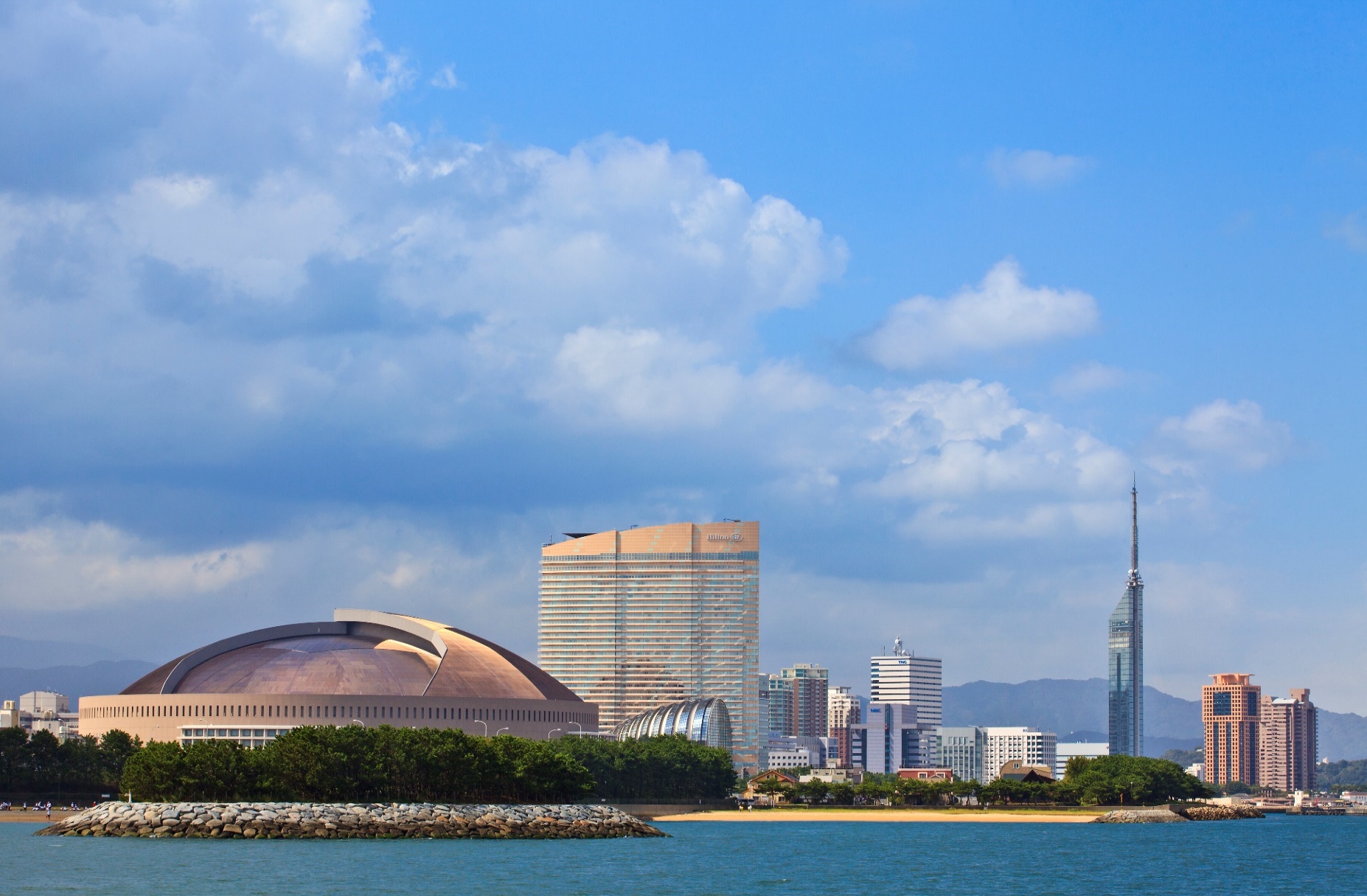 　　　　　　　　令和元年 ６月２９日（土）  　※参加費無料　    受　付:１１時５０分～            　   開会行事:１２時２０分～　　   講演会:１２時３０分～１５時４０分　   質問Time：１５時５０分～１６時５０分福岡市教育センター  406号室〒814-0006　福岡市早良区百道３丁目１０番１号　TEL. 092-822-2801　　　　　　※当日は駐車場が限られますので，公共交通機関でお越しください。■講演①　     演　題「小学校における外国語活動・外国語科　                            評価から見直す指導の在り方」講　師　文部科学省 初等中等教育局 教育課程課 情報教育・外国語教育課　教科調査官　     国立教育政策研究所 教育課程研究センター研究開発部　教育課程調査官                                    　     直山　木綿子 先生 ■講演②　　　演　題　「中学校における移行期の指導と，評価・指導の在り方」                                               講　師　文部科学省 初等中等教育局 教育課程課 情報教育・外国語教育課　教科調査官　     国立教育政策研究所 教育課程研究センター研究開発部　教育課程調査官                                    　                   　 山田　誠志 先生質問Time :これからの外国語教育についてもっと知ろう！　　　　 　「直山 木綿子先生、山田 誠志先生に聞いてみよう！」　　　　　　　　　コーディネーター：宗　誠 先生（伊万里市立立花小学校　校長）＜主催＞ 北九州市小中学校教職員教育研究会小学校英語教育部会   北九州市小学校英語教育研究会　　佐賀県外国語活動研究会  福岡市小学校外国語活動研究委員会　福岡市小学校外国語活動研究会　